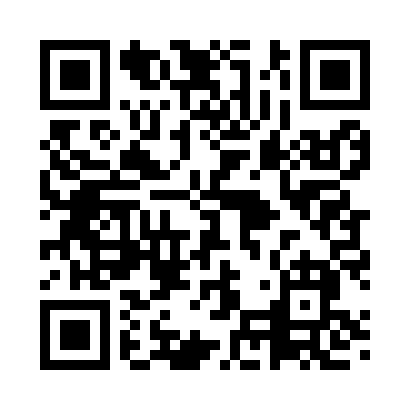 Prayer times for Codyville, Maine, USAMon 1 Jul 2024 - Wed 31 Jul 2024High Latitude Method: Angle Based RulePrayer Calculation Method: Islamic Society of North AmericaAsar Calculation Method: ShafiPrayer times provided by https://www.salahtimes.comDateDayFajrSunriseDhuhrAsrMaghribIsha1Mon2:494:4712:354:448:2310:202Tue2:504:4712:354:458:2310:203Wed2:514:4812:354:458:2210:194Thu2:524:4812:354:458:2210:185Fri2:534:4912:364:458:2210:176Sat2:544:5012:364:458:2110:177Sun2:554:5112:364:458:2110:168Mon2:574:5112:364:458:2010:159Tue2:584:5212:364:458:2010:1410Wed2:594:5312:364:458:1910:1311Thu3:014:5412:364:448:1910:1112Fri3:024:5512:374:448:1810:1013Sat3:034:5612:374:448:1710:0914Sun3:054:5612:374:448:1710:0815Mon3:064:5712:374:448:1610:0616Tue3:084:5812:374:448:1510:0517Wed3:104:5912:374:448:1410:0418Thu3:115:0012:374:438:1310:0219Fri3:135:0112:374:438:1310:0120Sat3:145:0212:374:438:129:5921Sun3:165:0312:374:438:119:5822Mon3:185:0412:374:428:109:5623Tue3:195:0512:374:428:099:5424Wed3:215:0712:374:428:089:5325Thu3:235:0812:374:418:069:5126Fri3:245:0912:374:418:059:4927Sat3:265:1012:374:418:049:4828Sun3:285:1112:374:408:039:4629Mon3:305:1212:374:408:029:4430Tue3:315:1312:374:398:019:4231Wed3:335:1412:374:397:599:40